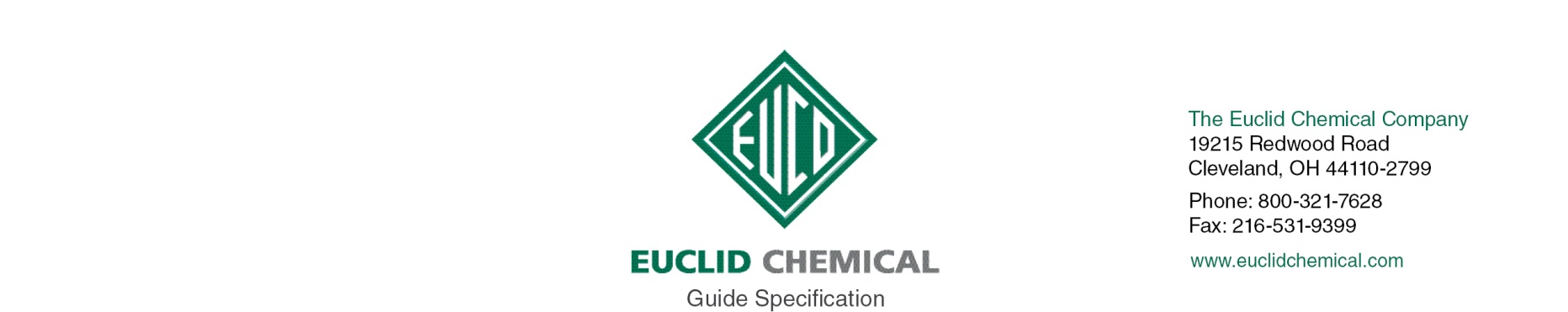 EZ EXPOSEConcrete Surface Retarder for Exposed Aggregate Concrete{Note to Specifier: The paragraphs below are meant to be incorporated into Parts 2 and 3 of a standard CSI 3 Part Format specification, project’s General Structural Notes or directly onto the plans. They must be carefully reviewed by a qualified design professional and edited to meet the particular requirements of the project at hand, assure compliance with any governing building codes, and coordinate with other specification sections and drawings. In no case shall these Guide Specifications be considered to be Contract Documents or serve as installation instructions for the product being discussed. In any cases of discrepancy the manufacturer's most recently published data sheet shall take precedent.}PART 2:	PRODUCTS2.__Concrete Surface Set Retarder A.	Concrete Surface Set Retarder: A water-based concrete surface retarder used to create an exposed aggregate finish on freshly-poured concrete.   Available in 4 grades providing finishes from a sandblast etch up to 1 in (3.54 cm) depth for large decorative stone exposure.. 	1.	 Product:EZ Expose by Euclid Chemical Company, Cleveland, OHGrade,   		Product Color,	Etch Depth,	Aggregate Exposure [EZ EXPOSE 5 	Blue 		Sandblast finish 	Micro-etch][EZ EXPOSE 25 	Peach 		Up to 1/4 in (6.5 mm) 	light][EZ EXPOSE 100 	Gray 		1/8 to 1/2 in (3 to13 mm) medium][EZ EXPOSE 200 	Pink 		5/8 to 1 in (16 to 25 mm) full-depth]Note to Specifier: Choose from sealer options below.B.	Concrete Exposed Aggregate Sealer.   Shall be as specified, either semi-gloss or gloss finish, a clear, non-yellowing acrylic		1.	Approved Products:			[a.  Semi-gloss sealer, EverClear VOX by Euclid Chemical]			[b.  High gloss sealer, Diamond Clear VOX by Euclid Chemical.] C.	Manufacturer shall have ISO 9001 Quality Certification. PART 3: 	EXECUTION3.__	 APPLICATIONA.	Pour concrete slab.  Bull float the slab to achieve specified floor elevation, slope and pitch.B.	Where colored or other special aggregates are called for, seed / broadcast these aggregates into the top surface of the freshly placed concrete and repeat bull floating to encapsulate the aggregates just below the top surface.    Note to Design profession:  It is recommended that a sample slab of 6’x6’ be completed prior to pouring the actual floor area.  Pour sample, evaluate the degree of desired aggregate loading and the degree of concrete/cement etching.   Make adjustments as directed by the owner/designer. C.	Apply Concrete Surface Set Retarder after initial bleed water rises but before water dissipates.  Apply Retarder while the concrete is fresh and plastic.  Apply set retarder with pump sprayer or roller evenly at a uniform square foot coverage rate per gallon. A definitive application rate can be determined during the installation of a sample slab.  D.	Allow concrete to tighten and hardening to support pedestrian traffic without being damaged.  Typically 8 to 16 hours. Once the concrete can be walked on without damage, rinse surface with garden hose and a stiff broom or pressure washer to expose the top surface of the embedded aggregates.E.	Immediately following the exposing of the aggregates, flush the slab clean with potable water until all loose aggregates, cement paste, sand and fines are removed from the slab.F.		Begin water curing the concrete keeping it continuously wet for 7 days.G.	Following water curing and slab cleaning, the concrete is to be sealed with the specified acrylic sealer.   Apply per manufacturer’s recommended method and coverage rate.   Take care to apply sealer to a clean, dry concrete surface.    H.		Protect finished concrete from damage by weather, other trades and manmade causes. 